Muziekkoepel Nering BögelIn het midden van de 19de eeuw werd een muziekkoepel in het Worpplantsoen opgericht. Het bleef honderd jaar een hoogtepunt in het park. Aangevuld met een houten kiosk, was het een trekpleister voor de Deventenaren. In de jaren vijftig werd de koepel gesloopt. Precies 60 jaar later, op 30 April 2012, werd een nieuwe muziekkoepel geopend. Als eerbetoon aan haar Deventer arbeiders en om de banden tussen Nering Bögel en de stad Deventer voorgoed te bezegelen, is Nering Bögel naamgever geworden van de nieuwe muziekkoepel in het Deventer Worpplantsoen.De muziekkoepel is opnieuw een trekpleister geworden in het Worpplantsoen in Deventer. Er worden veel activiteiten georganiseerd door de Stichting Muziekkoepel Worpplantsoen voor de Deventenaren. Voor meer informatie over de Nering Bögel Muziekkoepel verwijzen wij u graag naar de website www.muziekkoepelneringbogel.nl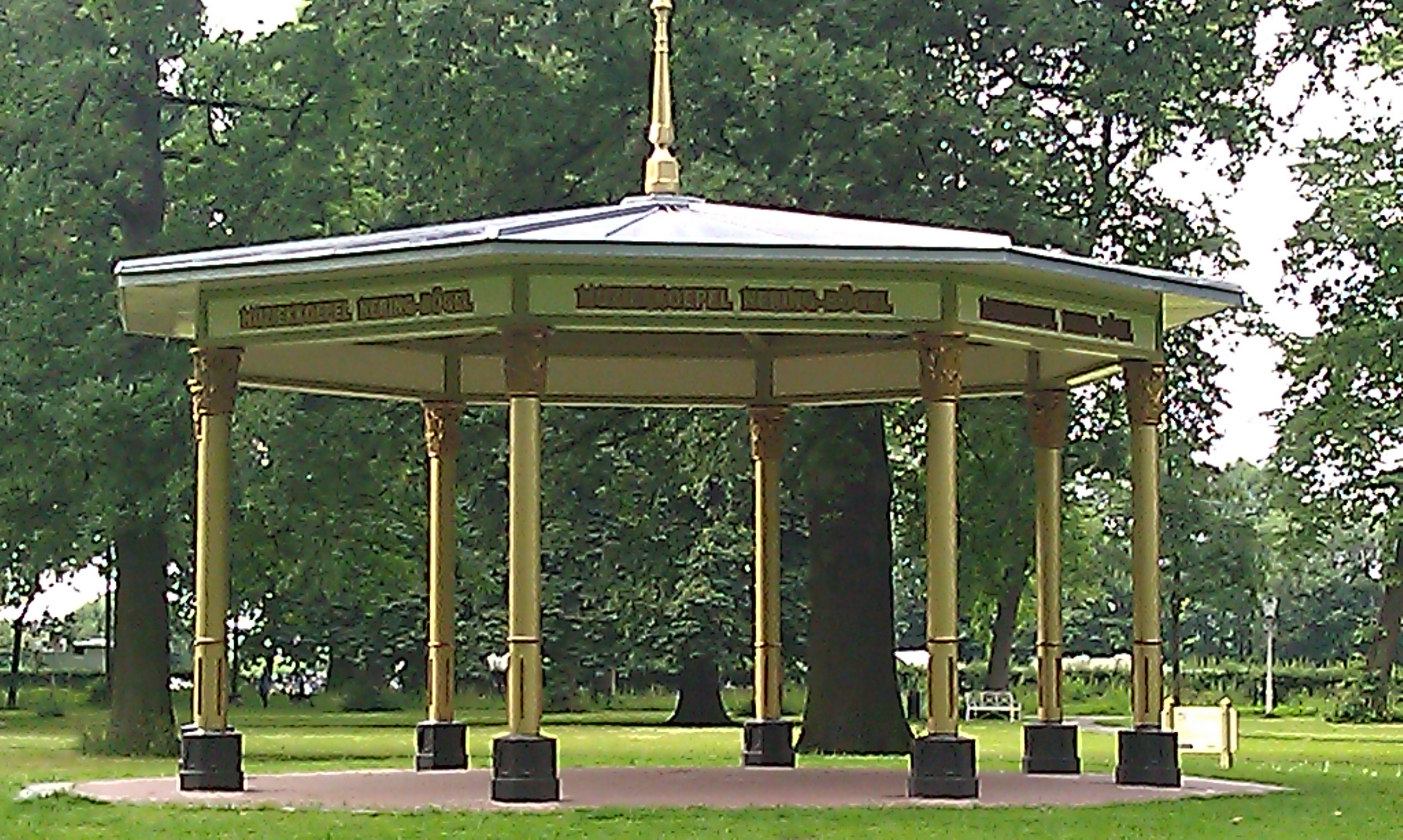 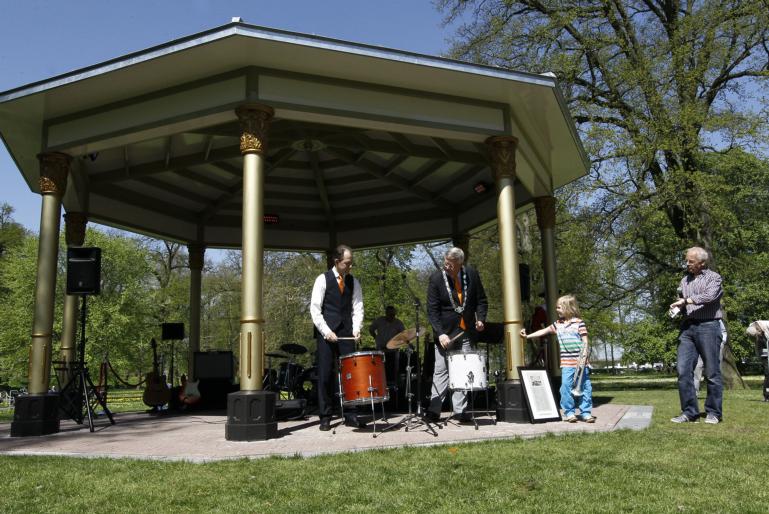 